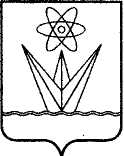 АДМИНИСТРАЦИЯЗАКРЫТОГО АДМИНИСТРАТИВНО –ТЕРРИТОРИАЛЬНОГО ОБРАЗОВАНИЯГОРОДА  ЗЕЛЕНОГОРСКАКРАСНОЯРСКОГО КРАЯП О С Т А Н О В Л Е Н И Е08.06.2021                                г. Зеленогорск                                       74-пО внесении изменений в постановление Администрации ЗАТО г. Зеленогорска от 21.12.2016 № 358-п «Об утверждении Примерного положения об оплате труда работников муниципальных бюджетных учреждений города Зеленогорска, осуществляющих деятельность в сфере молодежной политики, находящихся в ведении Муниципального казенного учреждения «Комитет по делам культуры и молодежной политики города Зеленогорска»     В соответствии с Трудовым кодексом Российской Федерации, постановлением Администрации ЗАТО г. Зеленогорска от 12.04.2021 № 46-п «Об утверждении Положения о системе оплате труда работников муниципальных учреждений города Зеленогорска», на основании Устава города ЗеленогорскаПОСТАНОВЛЯЮ:	  1. Внести в постановление Администрации ЗАТО г. Зеленогорска от 21.12.2016 № 358-п «Об утверждении Примерного положения об оплате труда работников муниципальных бюджетных учреждений города Зеленогорска, осуществляющих деятельность в сфере молодежной политики, находящихся в ведении Муниципального казенного учреждения «Комитет по делам культуры и молодежной политики города Зеленогорска» следующие изменения:	  1.1. В констатирующей части слова «от 14.03.2019 № 47-п» заменить словами    «от 12.04.2021 № 46-п».	   1.2. В приложении: 1.2.1. Пункт 1.1 изложить в следующей редакции:	   «1.1 Настоящее примерное положение разработано в соответствии                   с Положением о системе оплаты труда работников муниципальных учреждений города Зеленогорска, утвежденное постановлением Администрации ЗАТО г. Зеленогорска (далее – Положение о системе оплаты труда), и регулирует порядок и условия оплаты труда работников муниципальных бюджетных учреждений города Зеленогорска, осуществляющих деятельность в сфере молодежной политики, находящихся в ведении Муниципального казенного учреждения «Комитет по делам культуры и молодежной политики города Зеленогорска» (далее - учреждения), деятельность которых классифицируется по видам экономической деятельности: «Аренда и управление  собственным или арендованным нежилым недвижимым имуществом», «Деятельность агентств по временному трудоустройству» и «Деятельность библиотек и архивов» (далее – учреждения).».  1.2.2. Приложение № 1 изложить в редакции согласно приложению                      № 1 к настоящему постановлению.	  2. Настоящее постановление вступает в силу в день, следующий за днем его опубликования в газете «Панорама».Глава ЗАТО г. Зеленогорска                                                       М.В. СперанскийПриложение к постановлению Администрации ЗАТО г. Зеленогорска от 08.06.2021 № 74-п								Приложение № 1к Примерному положению об оплате труда работников муниципальных бюджетных учреждений города Зеленогорска, осуществляющих деятельность в сфере молодежной политики, находящихся в ведении  Муниципального казенного учреждения «Комитет по делам культуры и молодежной политики города Зеленогорска» Минимальные размеры окладов (должностных окладов), ставок заработной платы№  
п/пПрофессиональная квалификационная группа,       
квалификационный уровень, должность, профессияМинимальный 
размер оклада
(должностного
оклада), ставок заработной платы, руб.1.Профессиональные квалификационные группы              
общеотраслевых должностей руководителей, специалистов и служащих                                            1.1.ПКГ «Общеотраслевые должности служащих первого уровня»                                               1 квалификационный уровень                            35112 квалификационный уровень                            37041.2.ПКГ «Общеотраслевые должности служащих второго уровня»                                               1 квалификационный уровень                            38962 квалификационный уровень                            42822.Профессиональные квалификационные группы              
общеотраслевых профессий рабочих                                            2.1.ПКГ «Общеотраслевые профессии рабочих первого уровня»1 квалификационный уровень30162 квалификационный уровень31612.2.ПКГ «Общеотраслевые профессии рабочих второго уровня»1 квалификационный уровень35112 квалификационный уровень42823 квалификационный уровень47044 квалификационный уровень56673.Профессиональные квалификационные группы должностей работников образования              «Профессиональная квалификационная группа должностей педагогических работников»3 квалификационный уровень74124 квалификационный уровень79524.Должности профессий работников, не вошедшие в квалификационные уровни ПКГНачальник лагеря8407Начальник (заведующий) отдела в учреждениях молодежной политики7563Методист по работе с молодежью4704